Smernica detskej táborovej rekreácieplatná od 1.6.2020Čl. 11Prázdninová činnosťRodič má nárok na vrátenie finančných prostriedkov:a.) vrátenie úhrady za DTR v plnej výške:ak podá žiadosť (príloha) a zároveň oznámi najneskôr 3 pracovné dni pred začatím DTR, že sa dieťa tejto DTR nezúčastní.ak oznámi najneskôr 1 pracovný deň pred začatím DTR, že sa dieťa tejto DTR nezúčastní, je zabezpečený náhradník a zákonný zástupca podá žiadosť (príloha)b.) vrátenie alikvótnej čiastky (t.j. MHD, vstupné, stravné) z celkovej sumy:v prípade neprítomnosti dieťaťa v trvaní viac ako jeden deň zo zdravotných, alebo iných dôvodov rodič doručí žiadosť (príloha č.12) na vrátenie finančných prostriedkovUpozornenie: žiadosť o vrátenie finančných prostriedkov je potrebné podať maximálne do 3 pracovných dní od ukončenia DTR.Finančné prostriedky za DTR sa nevracajú v prípade vyradenia účastníka podľa čl. 5 bod 2.a 3.___________________________________________________________________________________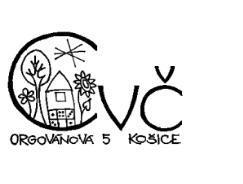 Centrum voľného času, Orgovánová 5, KošiceŽiadosť o vrátenie finančných prostriedkovŽiadam	o	vrátenie	finančných	prostriedkov	z prázdninovej	činnosti..................................................................... môjho dieťaťa .........................................................................v termíne	od	....................	do	.................	na	pracovisku....................................................................z dôvodu ................................................................ .Zákonný zástupca (meno a priezvisko) .................................................................................................,bydliskom	...........................................................................................,	týmto	čestne	prehlasujem, žesom uviedol/uviedla správne údaje  a  žiadam  o  vrátenie  finančných  prostriedkov  na  č.účtu  v tvareIBAN ......................................................................................... .Upozornenie: žiadosť o vrátenie finančných prostriedkov je potrebné podať maximálne do 3 pracovných dní od ukončenia DTR.Suma na vrátenie : ...................................... (doplní ekon.oddelenie)V Košiciach dňa .........................	Podpis rodiča a tel.kontakt ...................................................